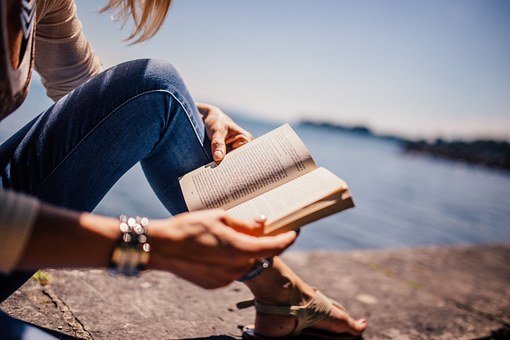 1. knjiga domačega branjaJanja Vidmar: Princeska z napako2. knjiga domačega branjaJanez Menart: Pesnik se predstaviIvan Minatti: Nekoga moraš imeti rad3. knjiga domačega branjaIvan Cankar: Moje življenje4. knjiga domačega branjaDesa Muck: Nebo v očesu lipicanca